SAISON 2012-2013Match OB vs Saint-Jean de Bournay du 10 mai 2013 (Pas beaucoup à Beaucoup)Cela s'annonçait plutôt bien. Temps sans pluie, frais mais pas froid. Des revenants (Georges Kuzma), des épisodiques (Abdi), des peut-être la saison prochaine (Pat) et des "j'ai mal au dos" (Patrice).Echauffement inhabituel mais très bien. Un toucher revisité par Daniel. Dans la joie de revoir Abdi nous lui avons ouvert la lèvre vers le milieu de l'échauffement. Il sera encore plus beau comme ça Zehra. Puis match arbitré par Georges.Tout le monde avait l'air motivé et bien solidaire. Première minute, première cocotte OB et presque essai. Re-cocotte, ouverture puis essai.Rémy sur un petit travers se fait plaquer et cheville en l'air. Trois semaines sans courrir et attelle avec béquille sur une entorse de type moyen. Moyen ça veut dire que c'est pas grave au point de mettre un plâtre mais que ça fait mal quand même quand le pied tourne. Donc 16 pour jouer les 2 fois 20 minutes. Nos adversaires reprennent du poil de la bête et les vieux travers reviennent. Jeu individuel, retour intérieur, ne pas regarder droite gauche si j'ai un soutien etc. Deuxième mi-temps sans Dan qui a pris un bouchon dans les côtelettes (bien peur que ce soit recassé). Donc quinze pour finir. Après deux fois 20 minutes il est décidé de se refaire 10 mn de plus. Elles étaient en trop pour nous et ont montré que notre condition n'est pas au mieux. Je parle de la physique car la sociale selon le maire de la Tour serait au top.Laissons le N° 10 adverse me raconter sa vision du match. "Vous êtes fort devant. Au début on s'est fait balayer. On s'est dit que l'on allait souffrir. Mais après vous savez pas exploiter. Trop persos. Et puis quand on a vu que vous plaquiez pas on s'est dit que l'on pouvait y aller !". Je n'invente rien parole de scout !Malheureusement je crois que cela résume bien notre défaite. Mon avis qui n'engage que moi : Faire systématiquement du 2 contre 1 aux entraînement OBs jusqu'à ce que cela devienne un réflexe plus qu'un choix. Il est vrai que derrière nous avons notre David Marty à nous en la personne de Medhi mais pas le pendant de Fofana. Pas de vrai centre qui lève la tête et qui savent à quel moment il faut venir à hauteur ou à quel moment il faut rester en profondeur. Bref du boulot.Dans les anecdotes. Tout d'abord pour l'avant match un buste de mannequin femme sans les bras trouvé vers les poubelles et rapidement habillé avec un béret OB et un foulard. A mon avis on va le revoir.Puis pendant le match l'éternel Toufik a qui je dis de venir à mon intérieur. Résultat sur la passe du 9 il prend le ballon avant moi et se fait plaquer. Lui demandant pourquoi il a fait ça il me répondit : "Ben j'ai pas bien compris ce que tu voulais. C'est où l'intérieur ?" Top là Toufik c'est juste pour rire.La troisième anecdotes à l'apéro.Puis douche et apéro. Nos sympathiques visiteurs avaient gentiment amenés quelques bouteilles de blancs et de rouges (bien le blanc) et leur président reçu l'inimitable béret OB de la part de Zident.Donc la troisième anecdote : le N° 10 adverses avec qui je parlais me demande mon âge. Je lui réponds 67 et comme si les anciens étaient une entité à part il me répond "Nous aussi on en a un qui a plus de 60 !".Puis morceaux de porc et faux-filets de bœuf au barbecue accompagnés de salade variées (Taboulé, pdt aux œufs et harengs, pâtes avec jambon et plein de chose, tomate ...) le tout concocté par Hervé. Bravo et merci Hervé. Puis dessert de Daniel. Très bon. Sont partis faire une virée dans Lyon et mon côté médisant (tsss-tsss) soupçonne Pierrot de les avoir rejoint.Très bon joueurs Saint-Jean de Bournay. Bien dans l'esprit vétérans et connaissant bien le rugby. A refaire sans faute l'année prochaine. Même si on reprend une volée ça fait rien, on apprend. Faut bien un gagnant et un perdant.BBSRTournoi Saint-Savin (4èm sur 10)Match OB vs Gigots Bitumes 6-2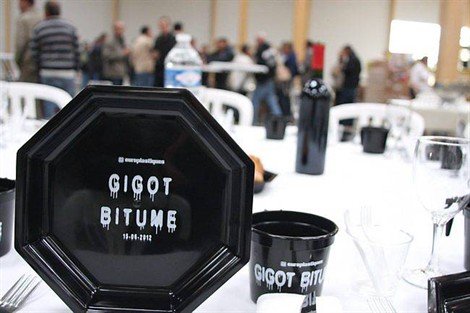 Temps froid et humide mais bon terrain.16 OB, dont votre serviteur et un Dan convalescent, et deux spectateurs en la personne de Lionel et Patrice. Toujours cette désaffection des OB qui commence à inquiéter même si les blessés sont nombreux avec en plus p'ti Laurent suite à ce match qui s'est donné un gros hématome.Les Gigots n'étaient pas complets et donc match à 14 puisque nous ne pouvions pas leur prêter quelqu'un.Que dire ? Les toujours très sympathiques Gigots ont joué au rugby. Avec des fautes certes mais organisés et vaillants, bien dans l'esprit vétéran et de belles attaques aux larges même si elles ne faisaient pas toujours mouche (heureusement pour nous).Chez les OB on ne sait plus jouer au rugby. Sans p'ti Laurent auteur de 2 percées magistrales menant à l'essai, le score serait plutôt du côté de la déculotté. De temps en temps des sursauts avec un relent de cocotte, un souvenir d'attaque cadré mais dans l'ensemble rien qui permette de se dire que même si l'on a perdu nous pouvons être satisfait de notre match.Nous n'arrivons plus à être simple et à se baser sur des fondamentaux. Cerise sur le gâteau pour ce match nous nous sommes critiqués entre nous ! Cadrer, redresser, soutenir, lever la tête, jouer avec les autres et non pas tout seul sont autant de choses qu'il va falloir travailler pour qu'elles deviennent des automatismes. Pour ma part je vais travailler la réception du ballon sur passe du 9 car je fus catastrophique. Bref match à vite oublier.Apéro bière et repas tardif à mon goût au Toké à Lentilly avec les Gigots qui avait trimballé leur mascotte, une tête de sanglier empaillée !Merci aux Gigots pour cette soirée de Rugby.Match Givors vs OB 2-4Match mémorable pour les OB. Pas tant pour le résultat mais plutôt pour l'esprit d'équipe, pour la motivation qui permet, lorsque vous êtes fatigué, de trouver les ressources nécessaire pour encore venir au soutien parce que vos copains ont besoin de vous.17 OB plus 2 éclopés (Dan et moi-même) pour un match dans un froid de canard (au fait la canne des Old Ducks elle en est où ?). Donc un moins quelque chose Celsius qui donnait plutôt envie de rester bien au chaud dans les jolis vestiaires bien chauffés.A l'échauffement, Dan et moi regardions et commentions l'équipe adverse.- "Houla, celui là il a du ballon, il va faire mal !"- "Très peu qui n'ont pas de rugby !"-"T'as vu même les gros ils courent vite !"Bref notre conclusion était que cela allait être dur.Le début du match nous donna raison. Les Givordins se ruèrent à l'assaut de notre camp et l'essai fut évité de justesse.Et puis doucement, façon diesel, la machine OB s'est mise en marche. De quoi contenter Zident et chacun d'entre nous. En effet, à force de répéter sempiternellement les cocottes avec la balle derrière, les arrachage de bras, se tourner au contact, cela a fini par payer. Nous avons avancé sur pratiquement tous nos mauls et nous avons contrer les leurs. Derrière de jolies actions avec des passes sur un pas, des cadrages et une bonne "vista" du jeu. En défense quelques fautes mais là aussi une bonne présence et des montées en ligne correcte. Au chapitre des défauts, sans citer qui que ce soit et devant aussi bien que derrière, il manque un peu de soutien ou plutôt d'organisation. Pas nécessaire de se jeter dans un regroupement lorsque la balle est perdue et tendance pour quelques trois quart à rester un peu trop dans les regroupements plutôt que de reprendre leur place.Mais bon si tout était parfait on serait "champion du monde" ! Les détails seront certainement revus et corrigés au prochain entraînement. Donc un match plaisant à regarder avec des Givordins vaillants, qui rentraient bien dans la courge mais qui, selon moi, ont péché par trop d'individualisme. Certaines balles qui auraient fait mouche en allant jusqu'à l'aile ont été gâchée par des retours intérieurs.Fatigue aidant l'arbitre a très intelligemment arrêté le match légèrement avant la fin car les esprits s'échauffaient. Mais bon nous faisons rugby comme sport pas ... ! Si les Givordins ont un peu râlé après l'arbitre, surtout leur entraîneur, moi je l'ai trouvé bien. D'ailleurs il avait fait la formation comme Fred, Thierry, Lionel et moi-même, c'est vous dire.Les douches chaudes à souhaits auxquelles je n'ai pas résisté tellement j'avais froid aux pieds. Je sors pas assez couvert des pieds !Puis réception par des vrais rugbymen, pas comme à machin où personne n'est venu et avec un apéro de 5 mn. L'apéro était rugby c'est à dire minimum 1h30 avec discussions dans tous les coins et une remise de cadeau par Thierry.Ensuite repas avec un succulent poulet Basquaise, fromage variés et dessert. Bien. Très bien.BBSRMatch Chaponnay vs OB 0-3 par LorenzoMatch à Chaponnay ce vendredi soir sur le terrain du comité. Un pré sur lequel nous nous sommes rendus régulièrement ces dernières années et où le dicton « le rugby se joue à XV et à la fin ce sont les OB qui gagnent » s’est toujours vérifié.22 ou 23 OB, bien motivés et quasiment tous ponctuels à 19h30, cela fait plaisir et on aimerait voir une telle affluence à l’entrainement. Un public nombreux et motivé avec la présence de Fred et José sur le bord de touche. Des conditions climatiques moyennes : un vent à décorner les bœufs comme d’habitude sur ce terrain et une petite pluie fine tombant par intermittence. Cela rendra les conditions de jeu difficile par moment.Un match sans essai quasiment pendant les deux premiers tiers-temps. Match de reprise pour nous avec pas mal de difficultés pour poser le jeu et enchaîner les actions. En face, une équipe agressive en défense, très présente sur les zones de ruck, avec un bon premier sauteur en touche, ces deux derniers points nous vaudront la perte de nombreux ballon.0-0 donc en fin de deuxième tiers-temps quand enfin un de nos adversaires perçait plein champs après 4 plaquages ratés chez nous et était rattrapé in extrémis à 50cm de notre ligne d’en but, la règle de la dernière passe dans les22 m nous ayant bien rendu service.Cette action allait, en tous les cas, débloquer le match, les OB marquant un essai collectif par les gros en fin de tiers temps. Le troisième tiers-temps sera à sens unique avec 2 essais pour les OB, un jeu retrouvé avec notamment quelques beaux déroulés d’école devant et de belles actions de ¾ derrière qui les enverront par deux fois dans l’en but adverse. Un peu de nervosité en fin de match des deux côtés mais le match a été bien engagé et dans l’esprit. Saluons au passage l’arbitrage de la charmante Christine et du non moins « Prince Charmant » Lionel que certaines mauvaises langues avait rebaptisé « Jean Claude Duce » pour la soirée.Bière directement à l’hôtel Ibis après la douche, les OB n’étant pas pourvus de la  carte de membre du club house privé de nos hôtes. Sans regrets, parce que la première 1664 pression de l’Ibis en bonne compagnie était fantastique. Soirée étape VRP à suivre avec un repas fort sympathique pour un resto d’hôtel : assiette de crudités et pâté croute puis bœuf bourguignon de bonne facture et enfin panaché de dessert, le tout arrosé d’un petit vin en pichet très agréable.  Discussions multiples et variés passant de l’évolution de la fiscalité française à certains commerces de bouche du 6ième arrondissement lyonnais.Petit verre de GET 27 au bar de l’hôtel (étape indispensable de la soirée VRP) avant de reprendre la route avec les habituelles discussions hautement intellectuelles de fin de soirée portant notamment sur le cadrage et le débordement.Encore une Bien Belle Soirée de Rugby et vivement les prochains matches.Note par Michel F. T'es sur qu'il y avait 0-0 en fin de première mi-temps ? Je crois bien que les 3/4 ont marqué juste avant la fin de la 2 èm mi-temps, contre le vent. Tournoi St Savin par Marie-Odile GarciaPuisqu'on m'a demandé un petit résumé du tournoi de St Savin, voici un point de vue bien particulier, celui de la ...........Courageuse Obelle dévouée qui se retrouve sous la pluie un dimanche matin au milieu d'un champ (les "vrais" terrains de rugby il fallait pas les abimer) à regarder trois équipes de rugby s'affrontant tour à tour pour le tournoi du 11 novembre à St Savin! Les pieds mouillés, le nez humide, pas une copine pour papoter, je décide de prendre les choses du bon coté. Je me dis que cela va me permettre d'effectuer une observation intéressante d'un point de vue comportemental. Après un échauffement d'un quart d'heure, les choses sérieuses commencent. Roulades et glissades dans la boue, arrachages de ballon, plaquages en tout genre et hurlements divers,  bruit sourd de chocs corporels suivi de "squitchs" humides, tu l'auras capté, je ne comprends pas grand chose aux règles du rugby. Qu'à cela ne tienne, je me concentre.Voici donc ce que je perçois au bord du terrain: des joueurs hurlant, suant, soufflant,et de plus en plus sales, boueux et rouges, qui en plus se font mal, ce qui n'est pas étonnant vu leur façon de se jeter les uns sur les autres, qu'ils ne viennent pas se plaindre, hein. Alors quand ils se sont fait mal, ils sortent et se font asperger d'un mystérieux spray magique qui semble les apaiser.... Je poursuis mon observation : cette masse de joueurs collants (il pleut, ne l'oublie pas) se déplace d'un bout à l'autre du terrain. De temps en temps le ballon vole très haut en l'air, et puis sur un coup de sifflet tout s'arrête, tu ne sais pas pourquoi. Il faut tout recommencer. Et on court d'un coté, et on court de l'autre. Le ballon glissant et malin s'échappe, des amas de joueurs se forment, ils font un tas, et tous les autres sont autour à regarder, parfois ça dure un bout de temps parce que le ballon semble coincé sous le tas. Et puis le ballon ressort du tas, et le tas se défait tout doucement, on craint même pour le dernier joueur, celui qui est tout en dessous du tas : est-ce qu'il va se relever? Mais ça ne semble pas préoccuper le reste de la troupe qui est déjà repartie dans l'autre sens... j'avoue, que c'est assez amusant en fait.  Parfois un joueur s'échappe avec le ballon, il court très vite à l'autre bout du terrain, et les autres autour hurlent "la passe, la passe, la passe" ! et tout le monde rigole au bord du terrain, il était si bien parti, il a failli oublier la passe...!!!!  Au bout des trois matchs successifs, le tournoi est terminé, ça suffit. Heureusement, il s'était quand même arrêté de pleuvoir et les joueurs vont pouvoir aller prendre une bonne douche chaude. Ils sont contents, ils ont gagné. (Ah bon?) Après, je comprends mieux les règles: apéro, bon pot au feu, musique et un peu de danse. Merci les OB !!! à vendredi pour le match contre Villefranche. MOGMatch OB vs Cep Beaujolais 16/11/2012Nous avons répondu présents (une vingtaine de Old Blag's) à l'invitation de Villefranche pour participer au match et à la soirée Beaujolais nouveau.Accueil Caladois, comme il se doit, avec une équipe d'anciens "vieux joueurs" et d'anciens "jeunes joueurs".Pas d'arbitre LCA prévu, c'est donc leur entraineur qui s'y colle!Trois tiers temps de vingt minutes nous ont permis de jouer un rugby que nous n'avions pas pratiqué depuis un certain temps.Gros engagements devant, balles d'attaque avec prises d'intervalle de nos trois quart.Premier tiers temps, les Old Blag's trouent trois fois de suite la défense Caladoise et inscrivent trois essais en moins de quinze minutes.Stupeur chez nos voisins qui se ressaisissent. Le deuxième tiers temps n'apporte aucun essai.Il faudra attendre le troisième tiers temps pour retrouver des essais de part et d'autre. La victoire va à l'équipe de Villefranche, sur un flou artistique final dû aux pénalités rapidement jouées et ne nous laissant pas le temps de nous replacer.Le combat sur le terrain n'a pas toujours été dans l'esprit "vétéran" comme nous l'aimons, où le jeu doit rester une partie de plaisir partagé.Le respect de l'adversaire se manifeste dans l'engagement, dans un corps à corps loyal, sans agressivité.J'ai passé beaucoup de temps (ce qui n'est pas mon habitude) à parler avec l'arbitre pendant le match, qui avait la lourde tâche de gérer cette partie.Faut-il jouer les pénalités rapidement systématiquement? le déblayage au sol est-il nécessaire à notre niveau? toutes ces petites choses si difficiles à arbitrer dans les matchs vétérans...Haie d'honneur sur le terrain, bonne douche dans ce magnifique complexe sportif. Et comme nous sommes attendus au caveau de Daniel Carron à Bagnols, caveau préparé spécialement pour nous, pas de temps pour la bière d'après match. C'est le Beaujolais nouveau que bous boirons une heure plus tard. Dommage que je n'aie pu trinquer avec tous les Caladois que j'avais croisés sur le terrain...Repas délicieux, typiquement Beaujolais, avec soupe aux légumes, saucisson au gêne chaud, fromage blanc et tartes diverses, le tout arrosé par ce fameux breuvage mondialement connu qui coulait à flots.Tous les OB sont restés au repas et notre chantre nous a gratifiés de sa fameuse salade de fruits, accompagné par son accordéoniste (de la B.A.C) préféré. Depuis le tournoi de St Savin, maintenant il chante uniquement "accompagné" !Merci à nos voisins Caladois pour leur accueil et l'organisation de cette soirée, merci à tous les OB présents qui sont restés unis pendant et après le match. Encore une BBSR!Zident Tournoi UFARCOMPTE RENDU DE MATCH UFAR GIVORS SEPTEMBRE 2012 par Michel TALLENTÀ l’occasion des 100 ans du club de Givors, l’UFAR grande région lyonnaise a organisé le premier tournoi de la saison vétéran.À l’occasion de l’assemblée générale du mois de juin dernier, nous avions décidé à l’unanimité et avec un enthousiasme semblait-il partagé à l’époque d’y participer.Un plateau prestigieux avec 16 belles équipes inscrites.Cela était l’occasion de rencontrer nos copains et adversaires habituels de la saison, mais également de rencontrer de nouvelles équipes plus éloignées.A l’occasion des 100 ans de leur club, Givors avait créé en un temps record et quelques semaines auparavant leur première équipe vétéran.Concernant les OB, les premières inquiétudes sont nées dans la semaine précédant le tournoi, compte tenu de la nécessité de réserver le nombre de repas, eu égard au faible nombre d’inscrits.Je partage le courroux de notre Président car il est effectivement assez décevant de se retrouver si peu nombreux sur un tel tournoi d’une telle qualité si proche de Lyon et ce alors même que la décision unanime ou quasi unanime avait été prise d’y participer.Résultat des courses : 16 ou 17 participants au matin et, après les défections de l’après-midi et malheureusement quelques blessés, nous avons terminé le tournoi à…14.Même pas une équipe complète pour terminer le tournoi l’après-midi !Dommage, et des fois, je vous avoue, décourageant pour l’équipe qui essaye d’animer et d’organiser la vie des Old Blags.Tant pis pour les fifrelins qui étaient absents car franchement nous nous sommes bien amusés et on a vu du très beau rugby…parfois à notre détriment !Trois poules sont organisées et nous tombons dans la poule la plus chargée en nombre d’équipe, de sorte que notre groupe doit jouer et se partager sur deux terrains en pelouse synthétique (aïe aïe aïe).Si la sensation à la course n’était effectivement pas désagréable, à la chute et à la glissade, je peux vous confirmer que deux semaines après je panse encore mes plaies.Après un échauffement sérieux, nous effectuons un premier match de qualité que nous gagnons confortablement contre Ternay, équipe d’ailleurs que nous n’avions plus rencontrée depuis longtemps.Toutefois nos vieux démons nous poursuivent et, forts de cette première victoire, nous pensons certainement que nous pouvons sans complexe combattre pour le titre.Alors que s’est-il passé sur les 4 matchs qui ont suivi ?Si je vous dis que nous avons perdu le dernier match contre la brillante équipe de Sallanches, vainqueur du tournoi, vous pourriez dire, tout comme notre Président : « ben alors, on était en finale ? »« euh……….pas vraiment ! »Le deuxième match est perdu sans discussion aucune contre nos amis les GIGOTS BITUME que pourtant nous pratiquons assez souvent chaque année (0-2).Ce match était largement à notre portée mais le manque d’effectif, la désorganisation et donc le manque de collectif a eu raison de notre envie, pourtant flagrante, de gagner ce match.Pourtant, il était à notre portée.Si nous étions plus nombreux, et plus assidus, nous pourrions avoir une ossature d’équipe avec, je pense, des places plus ou moins attitrées pour chacun, ce qui permettrait, d’une part, de se remplacer et, d’autre part, d’avoir des réflexes dans les phases de jeu et plus de collectif.A défaut, nous sommes condamnés à stagner sur notre niveau de jeu actuel qui, après avoir vu à ce majestueux tournoi d’autres équipes vétérans, reste dans la moyenne voire moyen moins.Nous avons perdu deux matchs contre des équipes de niveau équivalent et accessibles et contre lesquelles nous sommes malheureusement restés impuissants ; en effet, nous avons perdu un autre match de niveau équivalent face aux GLOBE TROTTAR (équipe que nous allons rencontrer à nouveau cette année à l’occasion de cette saison).Enfin, nous avons disputé deux autres matchs où alors là pour le coup nous avons du nous rendre à l’évidence de notre niveau très inférieur et notre impuissance, face à deux très belles équipes vétérans (et de vrais vétérans) et ayant un niveau de jeu qui m’a laissé rêveur et qui nous a convaincu que, malgré notre âge, nous pouvons encore développer du très beau rugby.Première leçon et déculottée face à l’équipe vétérans d’Annonay.Qu’il est beau le rugby pratiqué comme ça !Bon, ok, ce sont des vétérans qui jouent ensemble depuis l’époque de minimes ou cadets, mais tout simplement ils appliquent les fondamentaux (je donne avant de tomber ou d’être ceinturé, je suis en profondeur, toujours du soutien…)A ce titre, au-delà de la technique qui peut nous manquer à nous les OB, je pense qu’il nous manque également du physique et du foncier par rapport à ces équipes, même sans parler de ces superbes équipes, mais les autres de notre niveau que l’on arrive pas forcément à gagner.Dernier match et dernière leçon contre les vainqueurs Sallanches.Bis repetita, une équipe de vrais vétérans super sympa et super joueuse.Je crois que j’ai passé ce dernier match à faire des drops de renvoi.Bon, c’est vrai, après 4 matchs joués sans pouvoir être remplacés, et après avoir mangé et s’être arrêté à midi, c’était dur…Mais quel plaisir de rencontrer des équipes comme ça.À noter quelques blessés dont deux notables chez les OB, Stephan et LABULLE.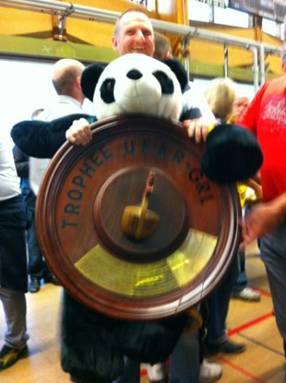 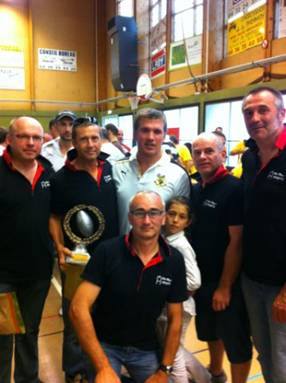 Stephan a été victime d’une entorse du genou et, courageux et dur à la douleur tel l’homme de la Pampa, a essayé de tenir son poste jusqu’à qu’il n’y puisse plus tenir.Il a du être remplacé sur le ou les deux derniers matchs par « mimi » ancien entraineur des OB devant l’éternel et membre aujourd’hui de l’équipe des GRONIARDS de L’ARCOOL.A ce titre, nous avons pu revoir avec plaisir d’anciens OB de L’ARCOOL.LABULLE, quant à lui, a fait l’objet d’un superbe K.O avec décrochage de la mandibule, déjà que l’homme n’est pas bavard, il ne s’exprimait plus, il grognassait.Selon ses dires, soupe et yaourt pendant la semaine qui suivi.A vous revoir bientôt sur le pré les copains.La réception de fin de tournoi était fort sympatique avec la remise des trophées, notamment le bouclier UFAR REGION RHONE ALPES du vainqueur (voir photo) par Sylvain MARCONNET).Sylvain, ancien de Givors, nous a fait la joie de poser pour une photo (voir photo).J’ai trouvé que ce type de tournoi est une réussite car il allie esprit rugbystique, beau jeu, plaisir et absence de championnite.Je pense que ce serait à refaire mais avec plus d’OB. PATISSIER Patrice dit PPTournoi Régional UFAR GRL 2012à Givors le 22 septembre 2012 Un Samedi de fête.L’idée elle-même était belle et originale, en tout cas, elle sortait un peu de l’ordinaire.
A l’instigation de René Gonon, ancien de Givors, au comité d’organisation des 100 ans, mais aussi cheville ouvrière des Verts Reluisants de Chasse/Ternay, l’idée était de faire coïncider les festivités accompagnant l’anniversaire d’un club centenaire, Givors, avec le Tournoi Vétéran annuel de notre grande région. Givors : club bien connu dans notre région, symbolique d’une certaine culture rugbystique, mais (pour le moment) complètement étranger avec l’UFAR et le monde si particulier des Vétérans. 
Par contre, des atouts indéniables pour organiser une telle manifestation. Un site parfait, 4 terrains dont 2 synthétiques, les vestiaires qui vont avec, un club-house flambant neuf pour l’accueil, une salle des sports pour les repas, buvettes,… sans compter plus de 80 bénévoles motivés. 
L’occasion faisant le larron, les anciens joueurs Givordins s’étaient regroupés pour former une équipe et participer au Tournoi. Preuve de cette mobilisation générale et de la motivation pour ce projet d’ensemble et impliquant pour ce club : 40 anciens se sont retrouvés, entrainés durant l’été et, pour finir, ont tous validés leur licence UFAR en moins de 3 semaines (une première performance !). 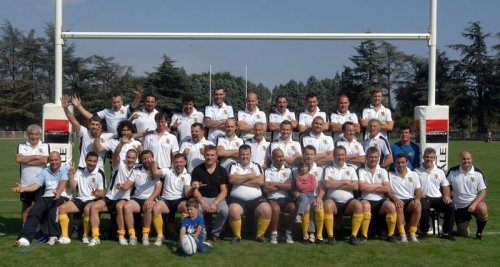 Coté UFAR, restait l’organisation sportive, la bonne tenue des équipes, de leur bon esprit ainsi que la (lourde) tache de minimiser les inévitables aléas, inhérents au Rugby Vétéran et à sa liberté de ton, son amateurisme revendiqué, sa décontraction assumée. Au jour dit, 16 équipes présentes. 
Et même si au départ, le temps était mitigé, tout s’est très bien passé, dans une étonnante sérénité : le vétéran n’est jamais vraiment pressé…
On a donc, commencé avec 1 retard d’une demi-heure, mais, même nos hôtes givordins ne semblaient pas s’en formaliser. 
Cela a en tout cas permis au temps de se stabiliser, à chacun de prendre son café-croissant et aux responsables d’équipes de se mettre en règle : enregistrement des équipes, règlement des repas, vérification des feuilles de matchs et des âges des joueurs, échange d’infos,…. Début sportif du Tournoi vers 10h30. 
François Chauvin, président régional et as de la composition de poules (Excel fait des miracles !) nous avait tout arrangé aux petits oignons avec un postulat de base : chaque équipe joue 5 matchs de 15 minutes dans la journée. 
Le matin : 4 poules sur les 4 terrains. 
Beaux matchs, d’un bon niveau. Même les quelques 0-0 donnaient lieu à de belles parties, disputées, certes, mais de bonne facture. 
Arbitrage de nos LCA UFAR, selon nos souhaits. Merci à Christine Barbieux, Roland Clozel, René Gonon, Didier Chanal , François Chauvin. Pause vers 12h30- 13h00. Apéro pour fêter l’avènement d’un soleil éclatant et qui ne nous quittera plus. 
C’est l’heure des retrouvailles. Nous accueillons avec plaisir Maurice Vauthier et Dominique Atzel, nos retraités de retour de vacances qui sont venus supporter leur chers Globe Trottar. Coté Givordin, l’arrivée de Sylvain Marconnet, qui s’est mêlé aux bénévoles pour le repas, fait forte impression. 
Repas dans la salle des sports … ou en extérieur, selon l’humeur. 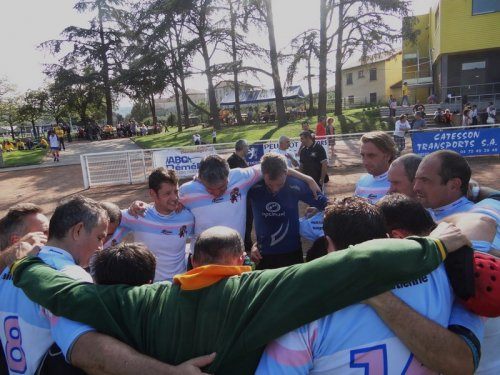 Reprise des matchs tranquille vers 14h30, en 2 poules, cette fois : cela permet à tous de jouer sur de l’herbe. 
Pas de poules de niveau, donc, juste des matchs pour le plaisir, dans le droit fil de notre déclaration liminaire : "la désignation d’un vainqueur au sens "strict" au terme de cette journée n’est pas prioritaire. Nous voulons surtout en faire une fête du Rugby Vétérans, et que chacun prenne du plaisir sur le terrain." 
Ce qui fut fait et bien fait, au son de la "Barquette de Givors" qui a joué sans discontinuer. 
Les "Made in Givors" sur le terrain principal clôturèrent la journée par un tour d’honneur au pas, aux accents de l’hymne local, et salué par la foule de leurs nombreux supporters : un grand moment. Après la douche, on a ensuite musardé un peu aux buvettes, le temps que la commission sportive se réunisse et, vers 18h00 (timing tenu !) nous avons migré vers la salle des sports pour la remise des récompenses. 
En présence des élus de Givors et de JP Verdier pour le CRL, Sylvain Marconnet, au terme d’un discours empreint d’une belle simplicité, a remis le Bouclier Régional UFAR à l’exemplaire équipe de Sallanches, les Têtes Blanches. 
Les Gigots Bitumes ont remportés sans coup férir le trophée de l’animation (après l’avoir eu au Tournoi National, s’il vous plait), les Arlequins Livronnais ont été distingués comme les "meilleurs voyageurs", gagnant de la bouteille d’alcool anisé reconvertie en trophée de l’offensive, Annonay, Et, pour finir, Lionel Staquet, des Old Blag’s de la Tour de Salvagny a gagné le Trophée du Super-Vétérans (59 ans !). 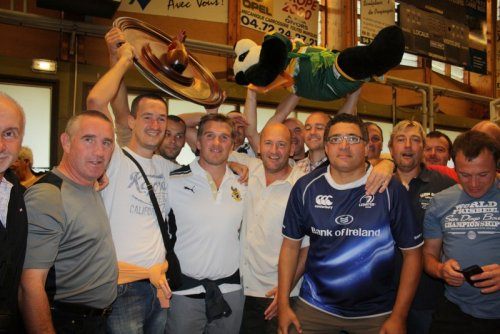 Un gigantesque apéro dinatoire a clôturé cette belle fin d’après-midi, permettant à chacun d’échanger ses impressions, de prévoir ses futurs matchs, de lancer ses invitations, et à chacun de retourner dans ses pénates à son rythme… en espérant se retrouver bientôt pour d’autres aventures ovales. Une belle journée, vraiment, Michel TALLENT